Report on Women’s Day celebrations 2019As part of women’s Day celebrations,on 08-03-2019 an enlightening talk by Ms. Maya Venugopal, Asst. Prof. Dept. of English, NSS College, Cherthala was conducted on the topic “opportunities for women after higher education”. The talk was really inspiring and all students of the college attended the session.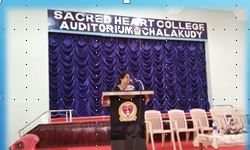 